Заявка на мероприятие ___________________ (укажите название)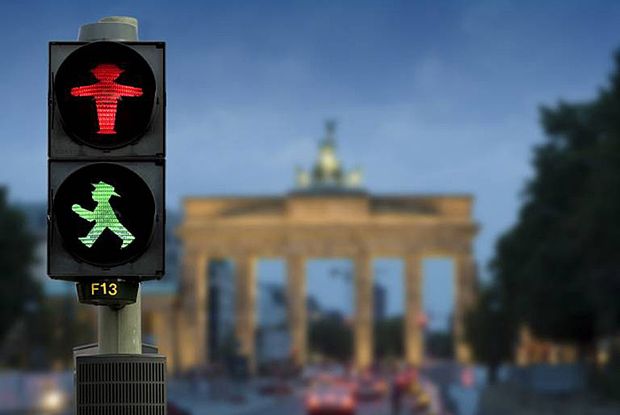 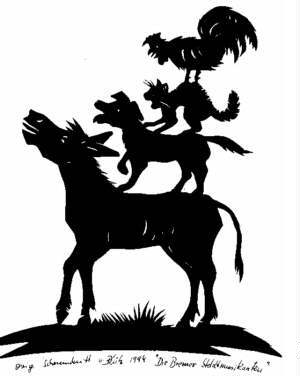 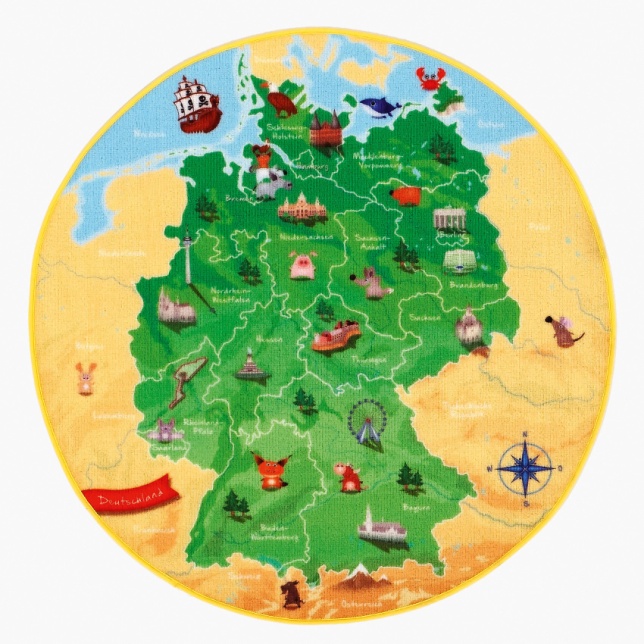 УчреждениеКлассФ.и.о. директора учрежденияТелефон учрежденияАдрес учрежденияВеб сайт учрежденияФамилия, имя и отчество контактного лицаТелефонЭлектронная почтаЖелательная дата  и время проведения мероприятия в период с 02.10. по 31.10.2017Пожалуйста, зарезервируйте 2-3 альтернативных предложения. Мы сообщим Вам о наших возможностях.ДатаВремяЖелательная дата  и время проведения мероприятия в период с 02.10. по 31.10.2017Пожалуйста, зарезервируйте 2-3 альтернативных предложения. Мы сообщим Вам о наших возможностях.Желательная дата  и время проведения мероприятия в период с 02.10. по 31.10.2017Пожалуйста, зарезервируйте 2-3 альтернативных предложения. Мы сообщим Вам о наших возможностях.Желательная дата  и время проведения мероприятия в период с 02.10. по 31.10.2017Пожалуйста, зарезервируйте 2-3 альтернативных предложения. Мы сообщим Вам о наших возможностях.Количество участников – детиКоличество участников - взрослыеВозраст участниковИзучение  немецкого языка  …. лет как первый или второй иностр.язык…. лет как первый или второй иностр.языкПримечания, пожелания